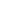 Программа «Профилактика безнадзорности и правонарушений среди несовершеннолетних»  в  МКОУ «Телетлинская СОШ№1»